О признании утратившим силу решения Совета  сельского поселения Октябрьский сельсовет муниципального района Стерлитамакский район Республики Башкортостан № 11-53 от 16.02.2016 г.  «О Комиссии по контролю за достоверностью сведений о доходах, расходах, об имуществе и обязательствах имущественного характера, представляемых депутатами Совета сельского поселения Октябрьский сельсовет муниципального района Стерлитамакский район Республики Башкортостан»В соответствии с  Федеральным  законом от 06.10.2003 № 131-ФЗ (в ред. от 23.06.2016 № 197-ФЗ) «Об общих принципах организации местного самоуправления в Российской Федерации», Федеральным законом от 03.04.2017 г. № 64-ФЗ «О внесении изменений в отдельные законодательные акты Российской Федерации в целях противодействия коррупции», Закону Республики Башкортостан от 06.07.2017 г. № 517-з «О внесении изменений в отдельные законодательные акты Республики Башкортостан в сфере местного самоуправления в целях противодействия коррупции», учитывая представление Прокуратуры Стерлитамакского района ; 4д-2017 от 25.09.2017 г., № 11-53 от 16.02.2016 г.  «О Комиссии по контролю за достоверностью сведений о доходах, расходах, об имуществе и обязательствах имущественного характера, представляемых депутатами Совета сельского поселения Октябрьский сельсовет муниципального района Стерлитамакский район Республики Башкортостан» Совет сельского поселения Октябрьский сельсовет  р е ш и л: 1. Признать утратившим силу решение  Совета сельского поселения Октябрьский сельсовет  муниципального района Стерлитамакский район  Республики Башкортостан от 16 февраля  2016 г. № 11-53  «О Комиссии по контролю за достоверностью сведений о доходах, расходах, об имуществе и обязательствах имущественного характера, представляемых депутатами Совета сельского поселения Октябрьский сельсовет муниципального района Стерлитамакский район Республики Башкортостан»2. Обнародовать настоящее решение  на информационном стенде в здании администрации  сельского поселения Октябрьский сельсовет муниципального района Стерлитамакский район Республики Башкортостан по адресу: Республик Башкортостан, Стерлитамакский район, с. Октябрьское ул. Мира д. 9 и разместить в информационно - телекоммуникационной сети «Интернет» на официальном сайте сельского поселения.Глава сельского поселения Октябрьский сельсоветмуниципального района Стерлитамакский районРеспублики Башкортостан                                                           Г.Я. Гафиева                                                    29.09.2017г.№ 24-105с. ОктябрьскоеБашkортостан РеспубликаһыныңСтəрлетамаk районымуниципаль районыныңОктябрь ауыл советыауыл биләмәһеСоветы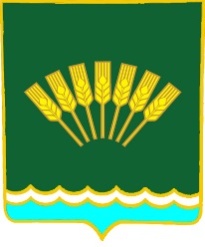 Совет сельского поселенияОктябрьский сельсоветмуниципального районаСтерлитамакский район Республики Башкортостан____________________________________________________________________        К А Р А Р                                                             Р Е Ш Е Н И Е____________________________________________________________________        К А Р А Р                                                             Р Е Ш Е Н И Е____________________________________________________________________        К А Р А Р                                                             Р Е Ш Е Н И Е